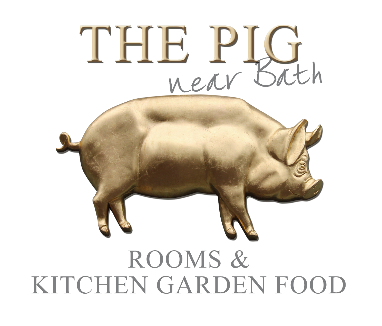 Kids Food at THE PIG-near Bath1 COW, 1 TOMATO & 1 BROCCOLI to build your Main Course!£7.50 for 1 Course£10.50 for 2 CoursesFor more Vegetarian Options, please speak to your WaiterPUDDINGSSelection of Homemade Ice Creams or SorbetsTHE PIG’s Mini Eton MessChocolate Brownie & Homemade Ice Cream
Please Speak To Our Restaurant Manager If You Have Any Questions About The Menu, Allergies Or Dietary Requirements
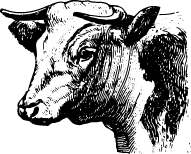 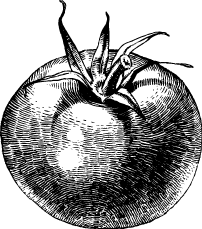 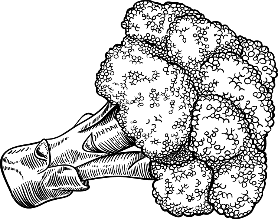 SausageTomato PastaTomato & Cucumber Sirloin Steak Pitta PocketSteamed GreensBreaded Chicken ChipsZack’s Salad Smoked SalmonNew PotatoesGarden PeasHomemade Fish Fingers Fried Hen’s EggBaked Beans